(1) Profesör, Doçent, Doktor. Öğretim Üyesi, Araştırma Görevlisi, Öğretim Görevlisi olarak belirtiniz.(2) Profesör ve Doçent kadrosunda bulunan araştırmacılar ÜAK’tan doçentlik unvanı aldığı alanı, diğer akademik kadrolardaki personel ise çalışma alanlarına uygun olan doçentlik alanını belirtmelidir.KURUM DEĞİŞİKLİĞİ: Teşvik başvurusunda beyan etiğiniz faaliyetlerin bir kısmını başka bir kurumun kadrosunda bulunuyorken gerçekleştirdiniz ve sonrasında üniversitemiz birimlerinde bir kadroya atanarak görev yapmaya başladıysanız aşağıdaki bilgi alanlarını doldurunuz.Açıklamalar: Akademik Teşvik Ödeneği Yönetmeliği hükümlerine göre,Farklı kurumlarda gerçekleşen akademik faaliyetlerin değerlendirilmesi öğretim elemanının kadrosunun bulunduğu yükseköğretim kurumunda yapılır.Devlet üniversitelerinden vakıf üniversitelerine görevlendirilenler, vakıf üniversitelerindeki görevlendirmeleri devam ettiği sürece gerçekleştirdikleri faaliyetlerden dolayı puan alamazlar.Vakıf Üniversitelerinden Devlet üniversitelerine geçen öğretim elemanları için, sadece devlet üniversitelerinde görev yaptıkları süredeki faaliyetleri için puan dikkate alınır.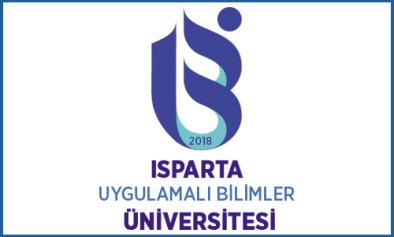 AKADEMİK TEŞVİK ÖDENEĞİ ÖĞRETİM ELEMANI KURUM DEĞİŞİKLİĞİ BEYAN FORMUAdı SoyadıKadro Unvanı (1)Kadrosunun Bulunduğu BirimiKadrosunun Bulunduğu BölümDoçentlik Temel Alanı (2)EskiKadronuzun Bulunduğu KurumEskiÜniversite İse Niteliği(    ) Devlet Üniversitesi         (    ) Vakıf ÜniversitesiEskiKadronuzun Bulunduğu BirimEskiKadro UnvanınızYeniKadronuzun Bulunduğu BirimYeniKadro UnvanınızYeniKurum Değişiklik Tarihi